Publicado en Madrid el 03/08/2022 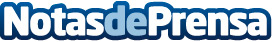 Amazon se posiciona como líder en los hogares, según PlumeUn informe de Plume indica que la fidelidad a la marca Amazon para los dispositivos conectados al IoT en Estados Unidos es casi el doble que en Europa: 60,24% frente al 32,22% de los hogares con 1 o más dispositivosDatos de contacto:Axicom para Plume916 61 17 37Nota de prensa publicada en: https://www.notasdeprensa.es/amazon-se-posiciona-como-lider-en-los-hogares Categorias: Telecomunicaciones Sociedad E-Commerce Hogar Innovación Tecnológica http://www.notasdeprensa.es